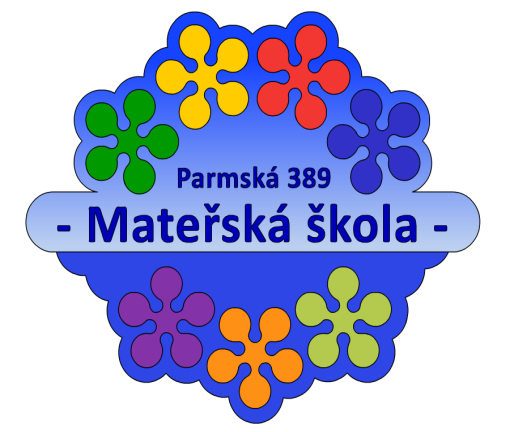 Odběratel:Mateřská škola, Praha 10, Parmská 389IČO 63831520    www.kytickova-materinka.cz 274 865853,  ms_parmska389@seznam.czObjednávka č.3Dodavatel:								V Praze, dne  11.9.2018Rosenkranc OldřichKarpatská 1186/6100 00 Praha 10IČO:   48098019DIČ: CZ6602250215
kontaktní osoba: Rosenkranc OldřichOdběratel objednává u dodavatele prodej a montáž samostatně stojících markýznad pískoviště  v objektu CPV Bolevecká 468Na základě cenové nabídky činí celková částka cca 215 000,-Kč.Tato objednávka bude zveřejněna v registru smluv. Zveřejnění zajistí odběratel. Dodavatel se zveřejněním souhlasí.Za dodavatele:						Za odběratele:Bc. Eva Svobodová								ředitelka mateřské školy